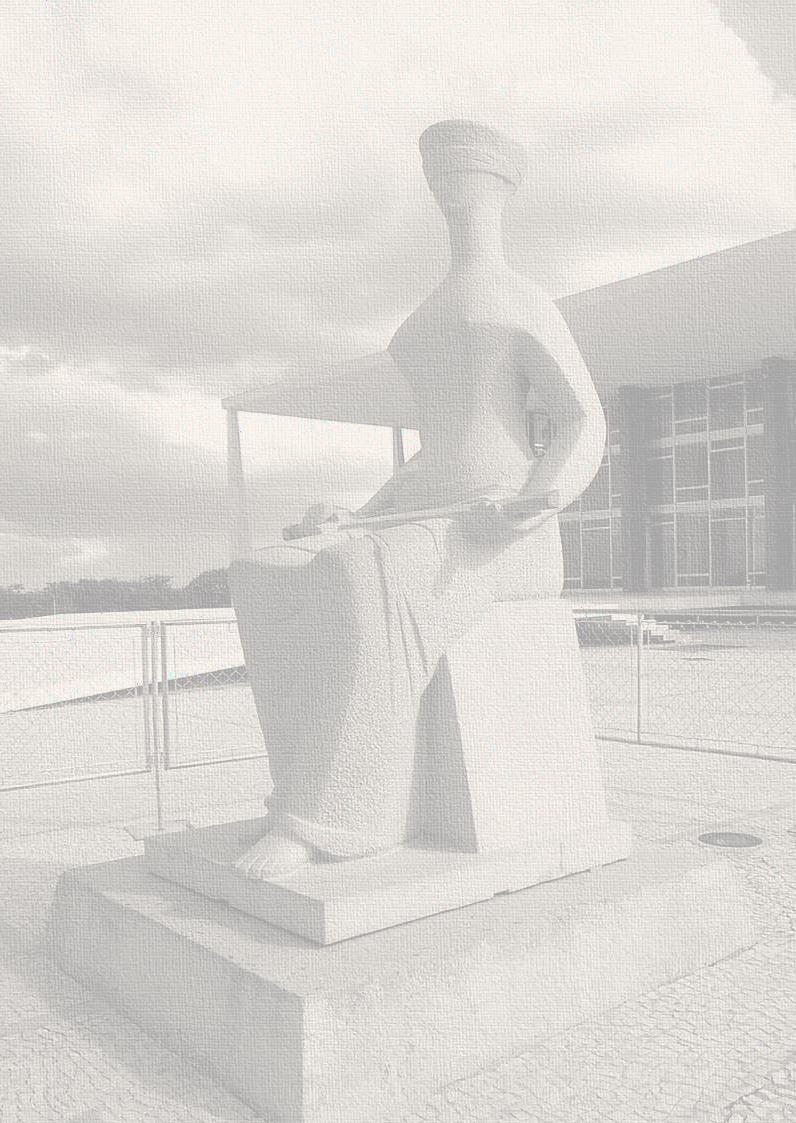 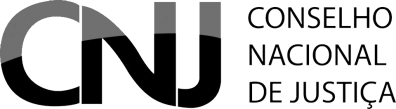 Levantamento de Governança, Gestão e Infraestrutura de TIC do Poder Judiciário iGovTIC-JUD 2022Resultado GeralOutubro de 2022SumárioIntroduçãoO Conselho Nacional de Justiça (CNJ), em atendimento ao Art. 11 da Resolução CNJ nº 370/2021 (ENTIC-JUD), realiza, anualmente, diagnóstico para aferir o nível de maturidade em Governança, Gestão e Infraestrutura de TIC dos órgãos submetidos ao controle administrativo e financeiro do CNJ.O diagnóstico é materializado pela aplicação do Índice de Governança, Gestão e Infraestrutura de Tecnologia da Informação e Comunicação do Poder Judiciário (iGovTIC-JUD) que é composto por perguntas e itens construídos em consonância com as diretrizes estratégicas de TIC, estabelecidas na Estratégia Nacional de Tecnologia da Informação e Comunicação do Poder Judiciário (ENTIC-JUD).Cabe destacar que a meta da ENTIC-JUD é Atingir no mínimo 75% dos órgãos do Poder Judiciário com nível de maturidade satisfatório no iGovTIC-JUD até dezembro de 2026.Breve históricoCom a publicação da Resolução CNJ nº 211/2015, ENTIC-JUD que vigorou no período de 2015 à 2020, o Comitê Nacional de Gestão de Tecnologia da Informação e Comunicação (CNGTIC.PJ) e o CNJ elaboraram no ano de 2016, com base em práticas de governança e de gestão, um questionário composto por tópicos subdivididos entre o domínio de Governança e Gestão de TIC e o domínio de Infraestrutura de TIC, resultando no iGovTIC-JUD que foi aplicado no período de 2016 a 2020.A partir dos resultados das aplicações do iGovTIC-JUD, no seu primeiro período de aplicação (2016- 2020), é possível constatar uma evolução no nível de maturidade em Governança, Gestão e Infraestrutura de TIC dos Órgãos conforme observado no gráfico abaixo: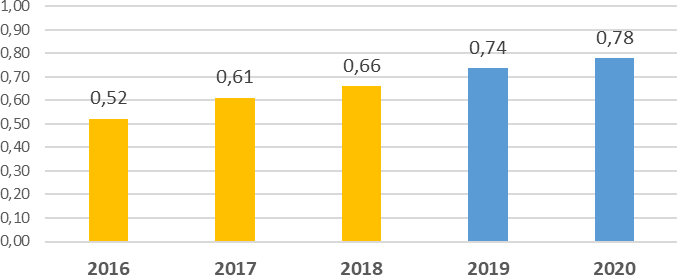 1.2	O ciclo 2021/2026A partir da publicação da nova ENTIC-JUD (Resolução CNJ nº 370/2021), novos requisitos deverão ser atendidos pelo Poder Judiciário. Dessa forma, foi necessária a criação de novos critérios de avaliação, de nova metodologia de cálculo e de novas perguntas, resultando no iGovTIC-JUD, período de 2021 a 2026, instituído pela Portaria CNJ nº 211/2021Tendo em vista que a ENTIC-JUD 2021/2026 divide os viabilizadores de Governança de TIC em dois domínios, as perguntas do novo questionário foram distribuídas em temas abrangendo ambos os domínios, conforme o quadro a seguir:1.3	Painel do iGovTIC-JUDO CNJ disponibiliza um painel que apresenta os gráficos do resultado geral, da média por segmento, da média por dimensão, da evolução histórica geral, dos relatórios detalhados, das notas de cada órgão, das respostas do questionário por órgão e por tipo de pergunta.Para acessar o painel, visite o link:https://www.cnj.jus.br/tecnologia-da-informacao-e-comunicacao/painel-do-igovtic-jud-do-poder-judiciarioClassificação dos Órgãos por Segmento e PortePara uma melhor avaliação do comportamento dos dados, os 93 órgãos que responderam ao questionário do Levantamento de Governança, Gestão e Infraestrutura de TIC – 2022, foram classificados nos seguintes segmentos do Poder Judiciário:Conselhos, abrangendo os Conselhos de Justiça;Superior; abrangendo os Tribunais Superiores.Eleitoral, abrangendo os Tribunais Eleitorais;Estadual, abrangendo os Tribunais Estaduais;Federal, abrangendo os Tribunais Regionais Federais;Militar, abrangendo os Tribunais Estaduais Militares;Trabalho, abrangendo os Tribunais Regionais do Trabalho.Tabela 1. Distribuição dos órgãos por segmento em 2023Em consonância com a metodologia adotada pelo caderno Justiça em Números, além da classificação quanto ao segmento, os órgãos foram classificados de acordo com o critério da classificação em portes.A classificação em portes tem por objetivo criar agrupamentos de forma a respeitar características distintas dentro do mesmo ramo de Justiça. A separação é feita sempre em três grupos, quais sejam: Grande, Médio e Pequeno porte. Os ramos de Justiça que contam com essa separação são: Justiça Estadual (27 tribunais), Justiça do Trabalho (24 tribunais) e Justiça Eleitoral (27 tribunais).Uma vez que a classificação definida pelo Justiça em Números apenas segmenta os órgãos da Justiça Estadual, do Trabalho e Eleitoral, o Departamento de Tecnologia da Informação e Comunicação do CNJ, com o intuito de propiciar a análise completa dos resultados do levantamento realizado, classificou os demais órgãos a partir da comparação com aqueles categorizados pelo Justiça em Números no que se refere à equivalência dos critérios do orçamento, da capacidade processual e da força de trabalho, resultando na distribuição de portes conforme consta na Tabela 2.Tabela 2. Distribuição dos órgãos quanto ao porte em 2022.Metodologia de cálculo do novo iGovTIC-JUDPara o cálculo do iGovTIC-JUD, são considerados quatro níveis de consolidação:Nota do Item da pergunta (NI)Nota Final da Pergunta (NFP)Nota Final do Tema (NFT)Nota final do IGovTIC-JUDA metodologia para o cálculo do iGovTIC-JUD é descrita conforme detalhamento das fórmulas a seguir:Nota do Item da Pergunta (NI): os itens das perguntas são valorados de 0 a 100 pontos, de acordo com o seu grau de importância.Nota Final da Pergunta (NFP): cada pergunta do iGovTIC-JUD é composta por itens. O somatório dos itens, de cada pergunta, resultará na Nota Final da Pergunta (NFP), que pode variar de 0 a 100 pontos, conforme fórmula abaixo:NFP	= Nota Final da PerguntaNI	= Nota do ItemNFP = NI1 + NI2 + ... + NinNota Final do Tema (NFT): as perguntas são agrupadas por temas. Cada pergunta possui um peso definido, em porcentagem, de acordo com o seu grau de importância para o tema. O somatório dos pesos de todas as perguntas do tema resultará em 100%. Veja:NFT	= Nota Final do TemaNFP	= Nota Final da PerguntaPP	= Peso da PerguntaNFT = (NFP1 * PP1%) + (NFP2 * PP2%) + ... + (NFPn * PPn%)Nota final do IGOVTIC-JUD: o resultado é obtido pela média aritmética das Notas Finais dos Temas (NFTs), conforme fórmula abaixo:IGOVTIC-JUD = (NFT1 + NFT2 + ... + NFT8) / 8A partir do resultado obtido, cada órgão é classificado de acordo com seu nível de maturidade.Com a finalidade de assegurar que os órgãos tenham um período de adequação do novo iGovTIC-JUD, destaca-se a criação de faixas de transição para as avaliações compreendidas entre 2021 e 2022, conforme tabela abaixo:Tabela 6. Nível de maturidade iGovTIC-JUD 2022Exemplo de cálculo do novo iGovTIC-JUDNota Final da Pergunta (NFP):A pergunta abaixo é composta por cinco itens, dos quais o item 5 possui maior pontuação por seu grau de importância. Destaca-se que o somatório dos itens resulta no total de 100 pontos para a pergunta.No exemplo, o tribunal não pontuou nos itens 3 e 4 por ter respondido “Não”.Pergunta: Sobre o funcionamento da Central de Serviços de TIC.Exemplo de cálculo da Nota Final da Pergunta (NFP):NFP = NI1 + NI2 + ... + NInNFP = NI1 + NI2 + NI3 + NI4 + NI5NFP = 15 + 15 + 0 + 0 + 45 = 75Nota Final do Tema (NFT) Exemplo:O tema do exemplo a seguir é composto por três perguntas, com pesos distribuídos da seguinte forma: P1 (40%), P2(35%) e P3 (25%). Destaca-se que P1 possui maior Peso da Pergunta (PP) por seu grau de importância e o somatório dos percentuais (pesos) resulta no total de 100%, conforme quadro abaixo:No exemplo, o tribunal atingiu 80 pontos na NFP1, 50 na NFP2 e 55 na NFP3, resultando na NFT igual a 63,25 conforme abaixo:Nota Final do Tema:NFT = (NFP1 * PP1%) + (NFP2 * PP2%) + ... + (NFPn * PPn%) NFT = (NFP1 * PP1%) + (NFP2 * PP2%) + (NFP3 * PP3%) NFT = (80 * 40%) + (50 * 35%) + (55 * 25%)NFT = 32,00 + 17,50 + 13,75NFT = 63,25Nota final do IGOVTIC-JUD:Exemplo: No exemplo, o tribunal atingiu Notas Finais dos Temas (NFTs) conforme quadro abaixo:Nota do iGovTIC-JUD:IGOVTIC-JUD = (NFT1 + ... + NFT8) / 8IGOVTIC-JUD = (NFT1 + NFT2 + NFT3 + NFT4 + NFT5 + NFT6 + NFT7 + NFT8) / 8IGOVTIC-JUD = (88,10 + 77,33 + 93,00 + 82,50 + 88,62 + 63,25 + 81,00 + 75,97) / 8IGOVTIC-JUD = 81,22Nível de Maturidade Excelência** De acordo com a faixa do período de transição 2022Resultados do iGovTIC-JUD 2022Média Geral e por Domínio do iGovTIC-JUD 2022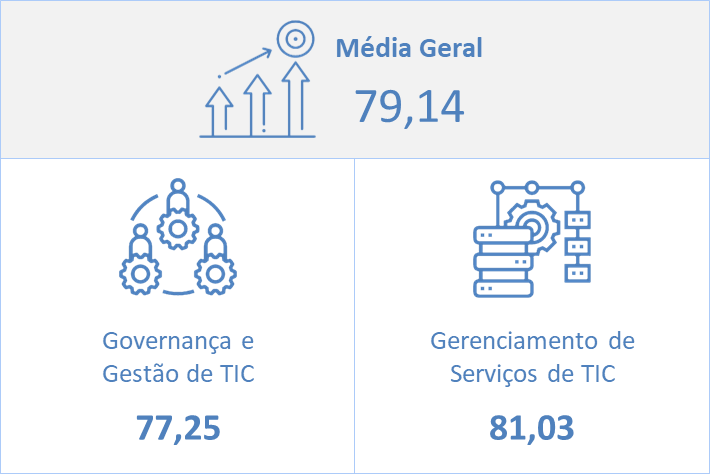 Distribuição geral por nível de maturidade do iGovTIC-JUD 2022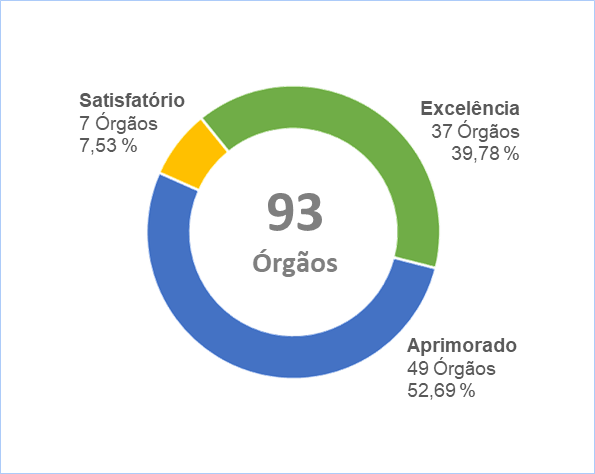 Gráfico 1. Distribuição geral por nível de maturidade iGovTIC -JUD 2022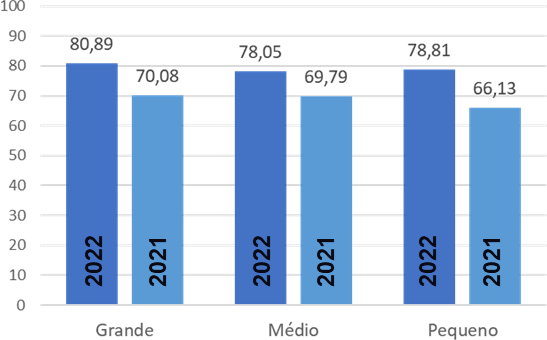 Gráfico 2. Média do resultado do iGovTIC-JUD por PorteEvolução Geral do iGovTIC-JUD por Segmento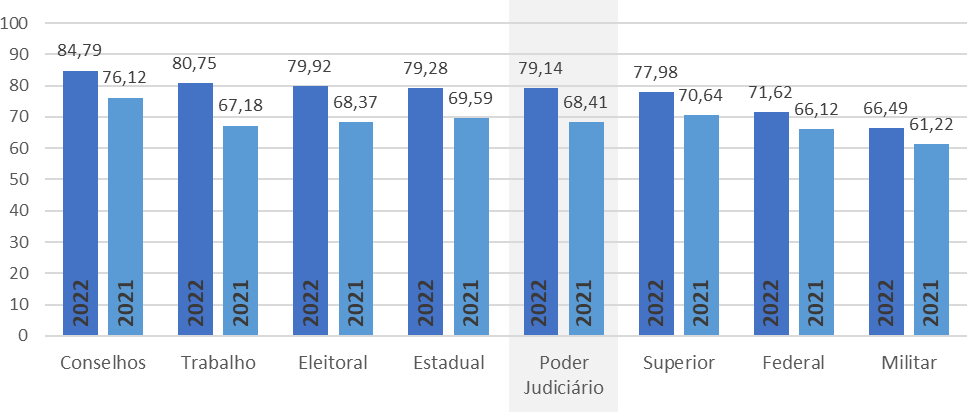 Gráfico 3. Evolução Geral do iGovTIC-JUD por segmentoEvolução do iGovTIC-JUD em Governança e Gestão de TIC por Segmento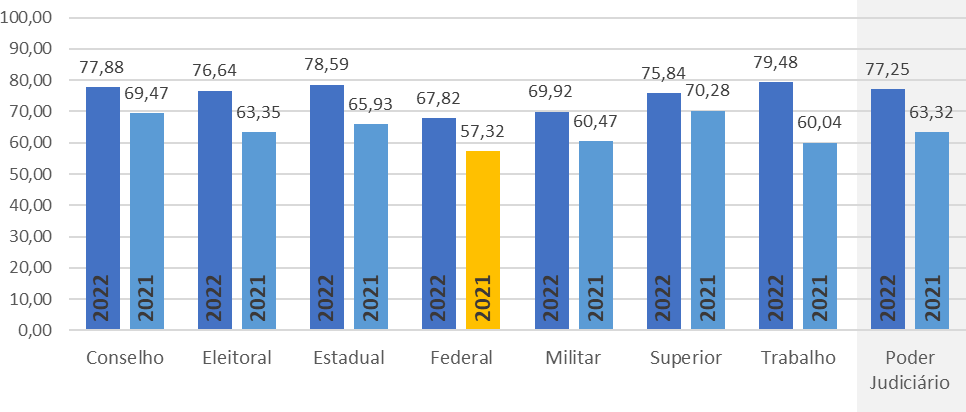 Gráfico 4. Evolução Geral do iGovTIC-JUD em Governança e Gestão de TIC por SegmentoEvolução do iGovTIC-JUD em Gerenciamento de Serviços de TIC por Segmento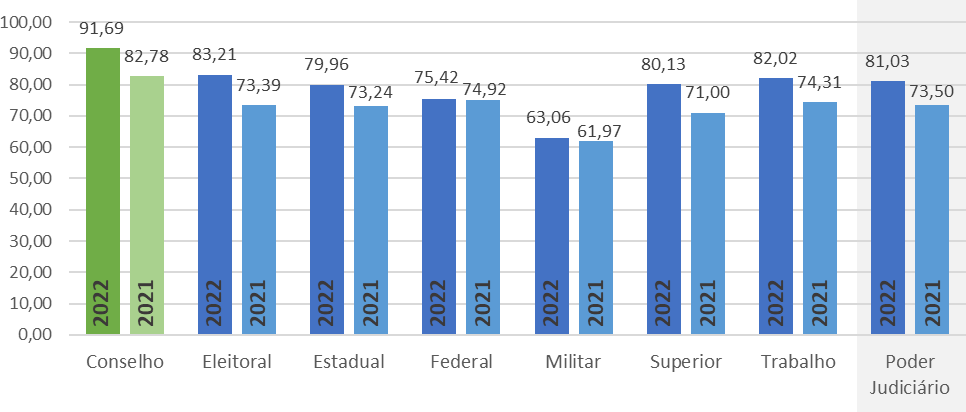 Gráfico 5. Evolução do iGovTIC-JUD em Gerenciamento de Serviços de TIC por SegmentoEvolução Geral do Poder Judiciário por Tema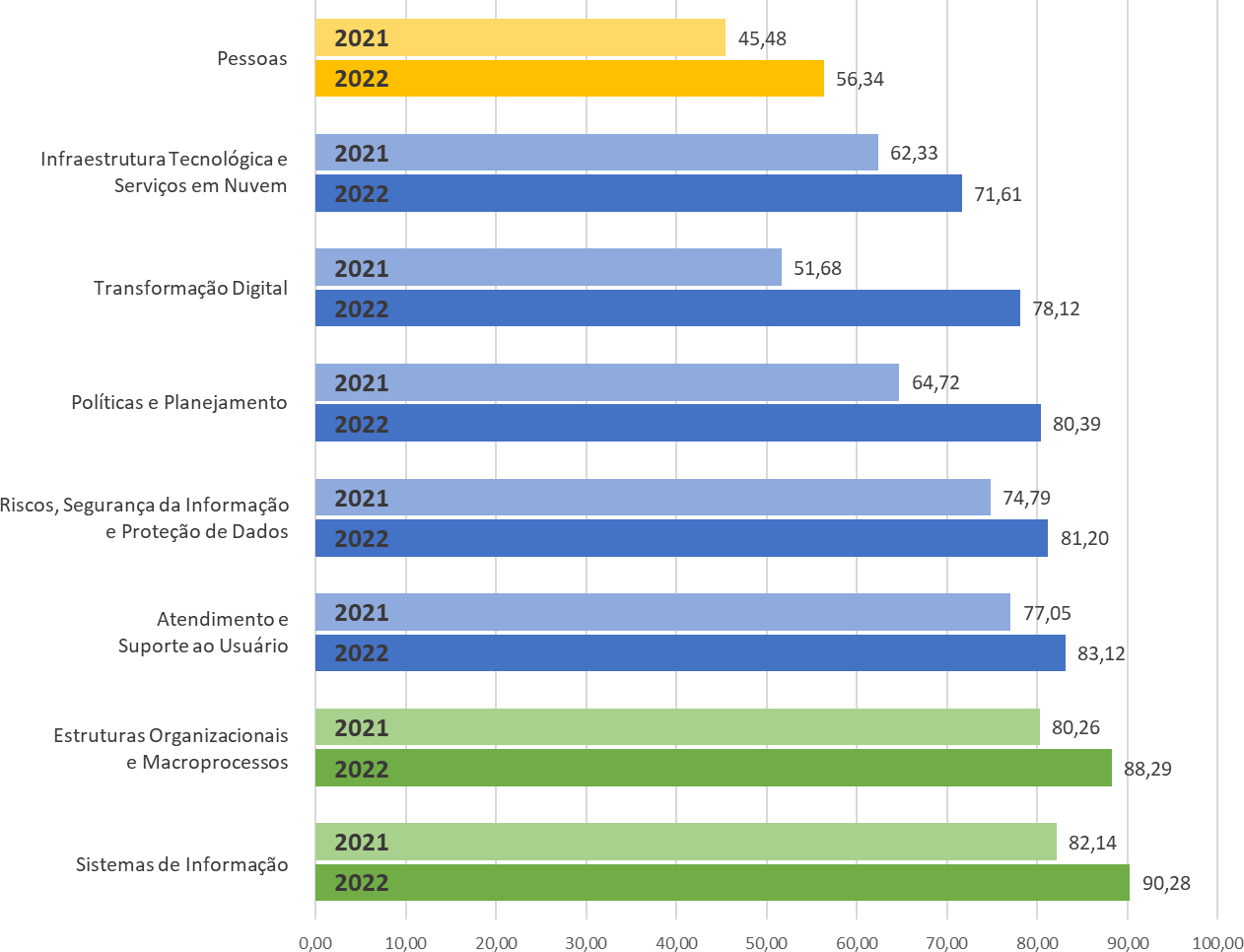 Média Geral do Poder Judiciário por Tema do iGovTIC-JUD 2022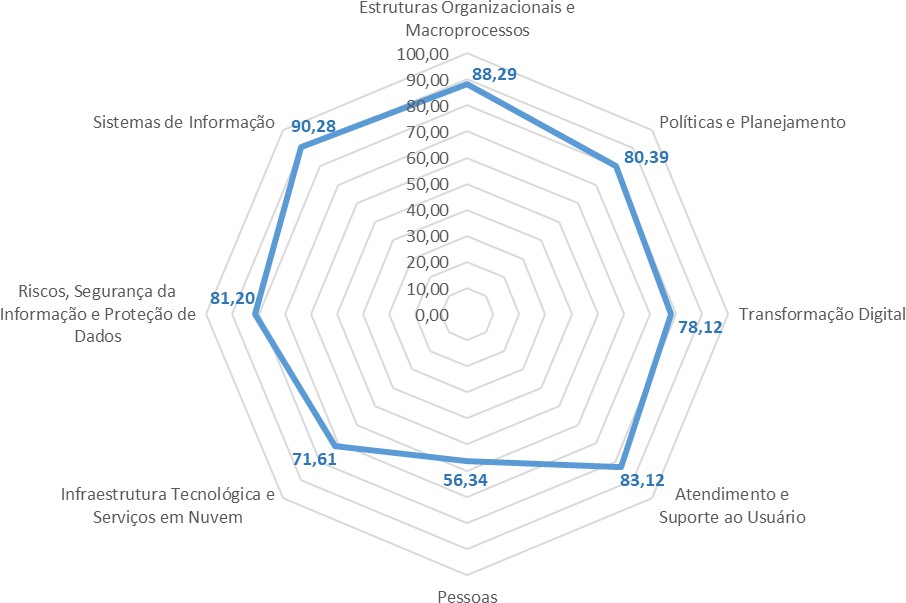 Gráfico 6. Média Geral por Tema do Poder JudiciárioMédias por Segmento e por Tema do iGovTIC-JUD 2022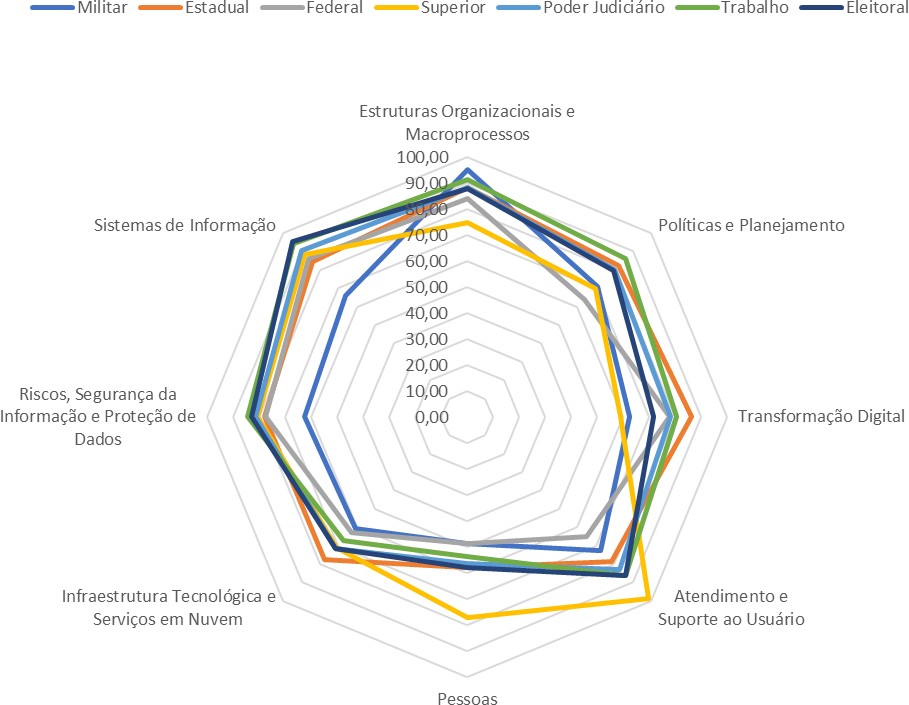 Gráfico 7. Médias Segmento e por TemaResultados iGovTIC-JUD 2022 – Órgãos de Grande Porte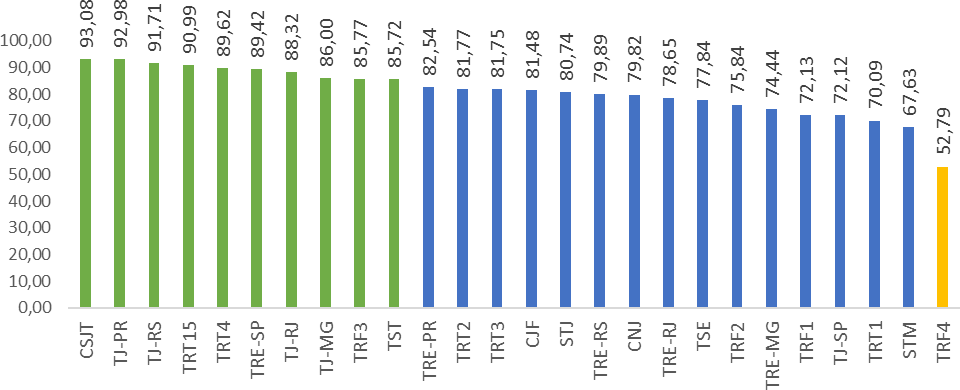 Gráfico 8. Classificação dos Órgãos de Grande Porte iGovTIC-JUD 2022Resultados iGovTIC-JUD 2022 – Órgãos de Médio Porte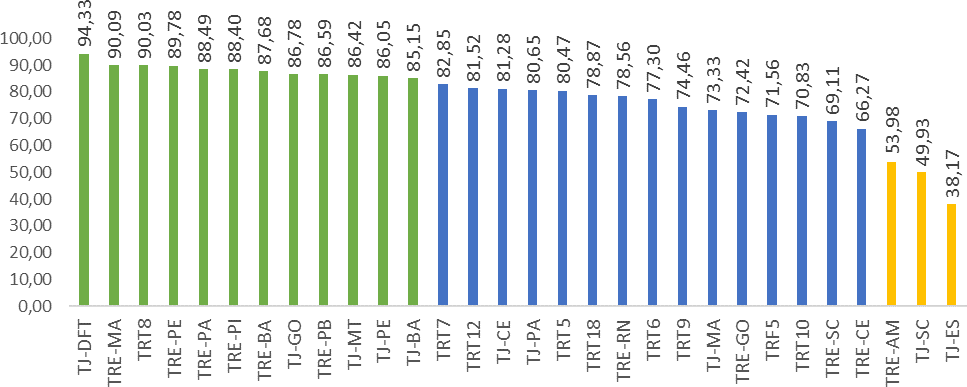 Gráfico 9. Classificação dos Órgãos de Médio Porte iGovTIC-JUD 2022Resultados iGovTIC-JUD 2022 – Órgãos de Médio Pequeno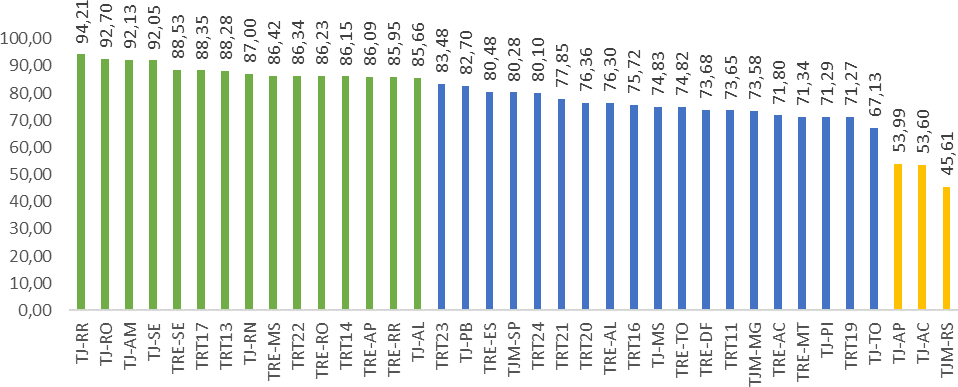 Gráfico 10. Classificação dos Órgãos de Pequeno Porte iGovTIC-JUD 2022Resultados iGovTIC-JUD 2022 – Tribunais de Justiça Estaduais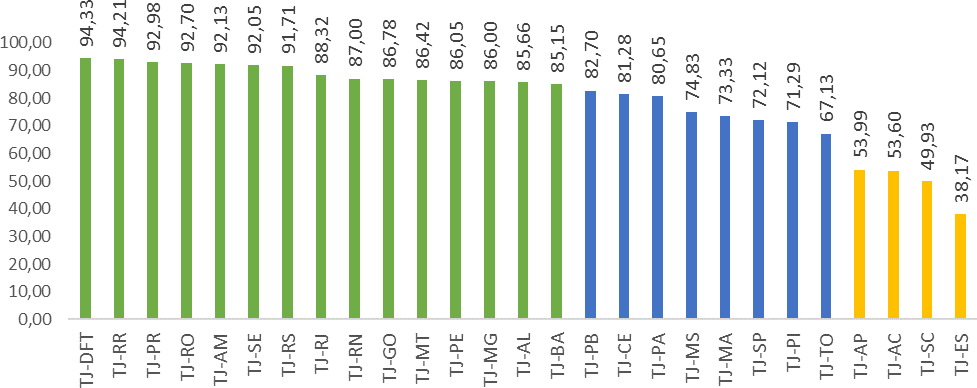 Gráfico 11. Resultados iGovTIC-JUD 2022 por Tribunais de Justiça EstaduaisResultados iGovTIC-JUD 2022 – Tribunais Regionais Eleitorais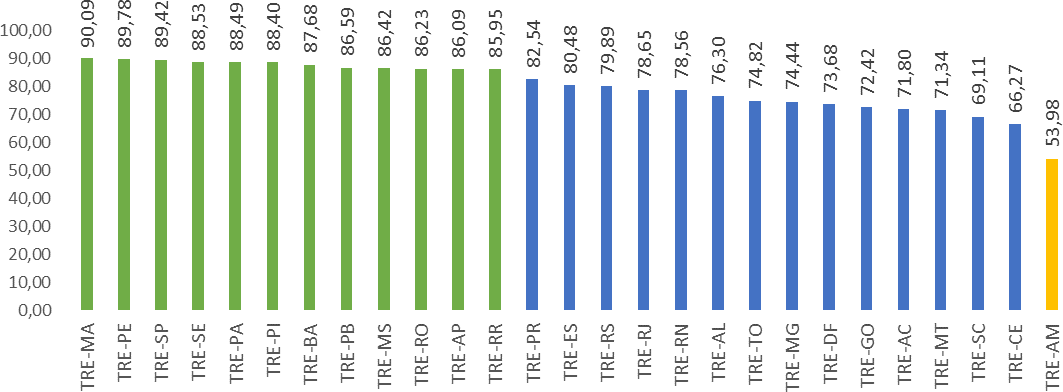 Gráfico 12. Resultados iGovTIC-JUD 2022 por segmento: Tribunais Regionais EleitoraisResultados iGovTIC-JUD 2022 – Tribunais Regionais do Trabalho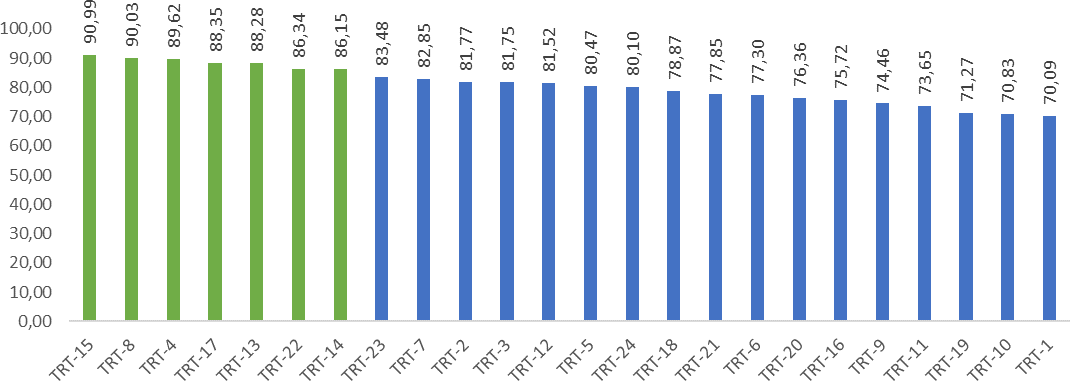 Gráfico 13. Resultados iGovTIC-JUD 2022 por Tribunais Regionais do TrabalhoResultados iGovTIC-JUD 2022 – Tribunais Regionais Federais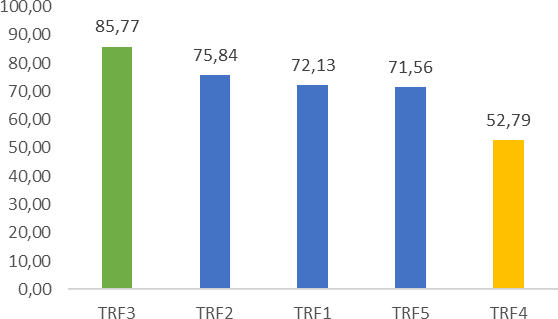 Gráfico 14. Resultados iGovTIC-JUD 2022 por Tribunais Regionais FederaisResultados iGovTIC-JUD 2022 – Tribunais da Justiça Militar Estadual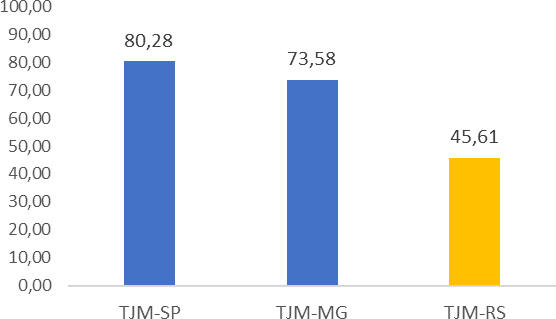 Gráfico 15. Resultados iGovTIC-JUD 2022 por Tribunais da Justiça Militar EstadualResultados iGovTIC-JUD 2022 – Tribunais Superiores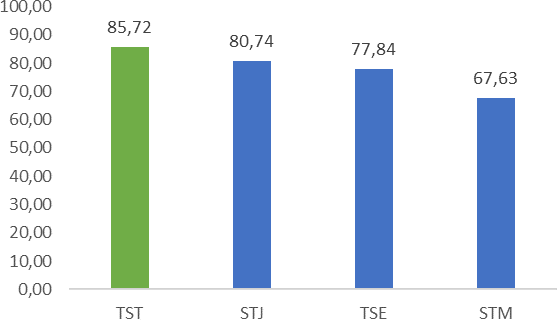 Gráfico 16. Resultados iGovTIC-JUD 2022 por Tribunais SuperioresResultados iGovTIC-JUD 2022 – Conselhos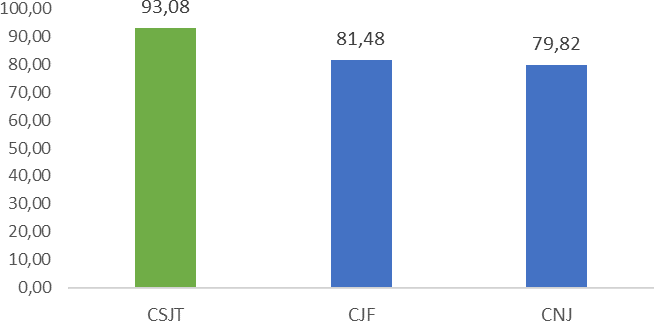 Gráfico 17. Resultados iGovTIC-JUD 2022 por Conselhos de Justiça.Resultados do Órgão no iGovTIC-JUD 2022Após aplicação das respostas dos questionários, foi utilizada a fórmula de cálculo do iGovTIC-JUD 2022, por órgão participante, resultando nos resultados apresentados nas tabelas e gráficos a seguir:Classificação Geral – iGovTIC-JUD 2022Classificação por Segmento – iGovTIC-JUD 2022Classificação por Porte – iGovTIC-JUD 2022Resultado Geral do iGovTIC-JUD 2016-2020Resultado Geral do iGovTIC-JUD 2016-2020Resultado Geral do iGovTIC-JUD 2016-2020Resultado Geral do iGovTIC-JUD 2016-2020NotaClassificação0,0 a 0,39Baixo0,4 a 0,69Satisfatório0,7 a 0,89Aprimorado0,9 a 1,00ExcelênciaGovernança e Gestão de TICGerenciamento de Serviços de TIC  Políticas e Planejamento	  Sistemas de Informação	  iGovTIC-JUD	  Infraestrutura Tecnológica e Serviços em Nuvem	  Transformação Digital	  Riscos, Segurança da Informação e Proteção de Dados    Atendimento e Suporte ao Usuário	  Estruturas Organizacionais e Macroprocessos   Pessoas	SegmentoQuantidadeConselhos3Superior4Eleitoral27Estadual27Federal5Militar3Trabalho24TOTAL93PorteQuantidadeGrande26Médio30Pequeno37TOTAL93Nível de MaturidadeFaixas do período de transição 2021Faixas do período de transição 2022Faixas 2023 a 2026Baixo0 ≤ iGovTIC-JUD < 300 ≤ iGovTIC-JUD < 3500 ≤ iGovTIC-JUD < 40Satisfatório30 ≤ iGovTIC-JUD < 6035 ≤ iGovTIC-JUD < 6540 ≤ iGovTIC-JUD < 70Aprimorado60 ≤ iGovTIC-JUD < 8065 ≤ iGovTIC-JUD < 8570 ≤ iGovTIC-JUD < 90Excelência80 ≤ iGovTIC-JUD ≤ 10085 ≤ iGovTIC-JUD ≤ 10090 ≤ iGovTIC-JUD ≤ 100ItemSobre o funcionamento da Central de Serviços de TIC.RespostaPontos1As atividades são executadas de acordo com o seu ato constitutivo.Sim152Possui software de gestão de atendimento atualizado.Sim153É realizada capacitação periódica dos atendentes.Não154Possui FAQs atualizadas.Não105Pelo menos 95% dos atendimentos são realizados dentro do SLA ou ANO acordados.Sim45TemaPeso da PerguntaId PerguntaDescrição da PerguntaSistemas de Informação40%P1O órgão conta com ações para adequar os seus sistemas de informação, quando necessárias, aos padrões de interoperabilidade estabelecidos pelo CNJ.Sistemas de Informação35%P2Sobre o processo de desenvolvimento e sustentação de sistemas:Sistemas de Informação25%P3Sobre as soluções de TIC:NFP1: 80PP1: 40%NFP2: 50PP2: 35%NFP3: 55PP3: 25%Id TemaTemaNFTT1Políticas e Planejamento88,10T2Transformação Digital77,33T3Atendimento e Suporte ao Usuário93,00T4Estruturas Organizacionais e Macroprocessos82,50T5Pessoas88,62T6Sistemas de Informação63,25T7Infraestrutura Tecnológica e Serviços em Nuvem81,00T8Riscos, Segurança da Informação e Proteção de Dados75,97Nível de MaturidadeFaixas do período de transição 2021Faixas do período de transição 2022Faixas 2023 a 2026Baixo0 ≤ iGovTIC-JUD < 300 ≤ iGovTIC-JUD < 3500 ≤ iGovTIC-JUD < 40Satisfatório30 ≤ iGovTIC-JUD < 6035 ≤ iGovTIC-JUD < 6540 ≤ iGovTIC-JUD < 70Aprimorado60 ≤ iGovTIC-JUD < 8065 ≤ iGovTIC-JUD < 8570 ≤ iGovTIC-JUD < 90Excelência80 ≤ iGovTIC-JUD ≤ 10085 ≤ iGovTIC-JUD ≤ 10090 ≤ iGovTIC-JUD ≤ 100NotaClassificação0,00 a 34,99Baixo35,00 a 64,99Satisfatório65,00 a 84,99Aprimorado85,00 a 100,0ExcelênciaNotaClassificação0,00 a 34,99Baixo35,00 a 64,99Satisfatório65,00 a 84,99Aprimorado85,00 a 100,0ExcelênciaNotaClassificação0,00 a 34,99Baixo35,00 a 64,99Satisfatório65,00 a 84,99Aprimorado85,00 a 100,0ExcelênciaNotaClassificação0,00 a 34,99Baixo35,00 a 64,99Satisfatório65,00 a 84,99Aprimorado85,00 a 100,0ExcelênciaNotaClassificação0,00 a 34,99Baixo35,00 a 64,99Satisfatório65,00 a 84,99Aprimorado85,00 a 100,0ExcelênciaNotaClassificação0,00 a 34,99Baixo35,00 a 64,99Satisfatório65,00 a 84,99Aprimorado85,00 a 100,0ExcelênciaNotaClassificação0,00 a 34,99Baixo35,00 a 64,99Satisfatório65,00 a 84,99Aprimorado85,00 a 100,0ExcelênciaNome do ÓrgãoSegmentoPorteResultado do iGovTIC-JUD2022Nível de MaturidadeClassifica ção GeralTribunal de Justiça do Distrito Federal e TerritóriosEstadualMédio94,33Excelência1Tribunal de Justiça de RoraimaEstadualPequeno94,21Excelência2Conselho Superior da Justiça do TrabalhoConselhosGrande93,08Excelência3Tribunal de Justiça do ParanáEstadualGrande92,98Excelência4Tribunal de Justiça de RondôniaEstadualPequeno92,70Excelência5Tribunal de Justiça do AmazonasEstadualPequeno92,13Excelência6Tribunal de Justiça de SergipeEstadualPequeno92,05Excelência7Tribunal de Justiça do Rio Grande do SulEstadualGrande91,71Excelência8Tribunal Regional do Trabalho da 15ª RegiãoTrabalhoGrande90,99Excelência9Tribunal Regional Eleitoral - MaranhãoEleitoralMédio90,09Excelência10Tribunal Regional do Trabalho da 8ª RegiãoTrabalhoMédio90,03Excelência11Tribunal Regional Eleitoral - PernambucoEleitoralMédio89,78Excelência12Tribunal Regional do Trabalho da 4ª RegiãoTrabalhoGrande89,62Excelência13Tribunal Regional Eleitoral - São PauloEleitoralGrande89,42Excelência14Tribunal Regional Eleitoral - SergipeEleitoralPequeno88,53Excelência15Tribunal Regional Eleitoral - ParáEleitoralMédio88,49Excelência16Tribunal Regional Eleitoral - PiauíEleitoralMédio88,40Excelência17Tribunal Regional do Trabalho da 17ª RegiãoTrabalhoPequeno88,35Excelência18Tribunal de Justiça do Rio de JaneiroEstadualGrande88,32Excelência19Tribunal Regional do Trabalho da 13ª RegiãoTrabalhoPequeno88,28Excelência20Tribunal Regional Eleitoral - BahiaEleitoralMédio87,68Excelência21Tribunal de Justiça do Rio Grande do NorteEstadualPequeno87,00Excelência22Tribunal de Justiça de GoiásEstadualMédio86,78Excelência23Tribunal Regional Eleitoral - ParaíbaEleitoralMédio86,59Excelência24Tribunal de Justiça do Mato GrossoEstadualMédio86,42Excelência25-26Tribunal Regional Eleitoral - Mato Grosso do SulEleitoralPequeno86,42Excelência25-26Tribunal Regional do Trabalho da 22ª RegiãoTrabalhoPequeno86,34Excelência27Tribunal Regional Eleitoral - RondôniaEleitoralPequeno86,23Excelência28Tribunal Regional do Trabalho da 14ª RegiãoTrabalhoPequeno86,15Excelência29Tribunal Regional Eleitoral - AmapáEleitoralPequeno86,09Excelência30Tribunal de Justiça de PernambucoEstadualMédio86,05Excelência31Tribunal de Justiça de Minas GeraisEstadualGrande86,00Excelência32Tribunal Regional Eleitoral - RoraimaEleitoralPequeno85,95Excelência33Tribunal Regional Federal da 3a RegiãoFederalGrande85,77Excelência34Tribunal Superior do TrabalhoSuperiorGrande85,72Excelência35Tribunal de Justiça de AlagoasEstadualPequeno85,66Excelência36Tribunal de Justiça da BahiaEstadualMédio85,15Excelência37Tribunal Regional do Trabalho da 23ª RegiãoTrabalhoPequeno83,48Aprimorado38Tribunal Regional do Trabalho da 7ª RegiãoTrabalhoMédio82,85Aprimorado39Tribunal de Justiça da ParaíbaEstadualPequeno82,70Aprimorado40Tribunal Regional Eleitoral - ParanáEleitoralGrande82,54Aprimorado41Tribunal Regional do Trabalho da 2ª RegiãoTrabalhoGrande81,77Aprimorado42Tribunal Regional do Trabalho da 3ª RegiãoTrabalhoGrande81,75Aprimorado43Tribunal Regional do Trabalho da 12ª RegiãoTrabalhoMédio81,52Aprimorado44Conselho da Justiça FederalConselhosGrande81,48Aprimorado45Tribunal de Justiça do CearáEstadualMédio81,28Aprimorado46Superior Tribunal de JustiçaSuperiorGrande80,74Aprimorado47Tribunal de Justiça do ParáEstadualMédio80,65Aprimorado48Tribunal Regional Eleitoral - Espírito SantoEleitoralPequeno80,48Aprimorado49Tribunal Regional do Trabalho da 5ª RegiãoTrabalhoMédio80,47Aprimorado50Tribunal de Justiça Militar do Estado de São PauloMilitarPequeno80,28Aprimorado51Tribunal Regional do Trabalho da 24ª RegiãoTrabalhoPequeno80,10Aprimorado52Tribunal Regional Eleitoral - Rio Grande do SulEleitoralGrande79,89Aprimorado53Conselho Nacional de JustiçaConselhosGrande79,82Aprimorado54Tribunal Regional do Trabalho da 18ª RegiãoTrabalhoMédio78,87Aprimorado55Tribunal Regional Eleitoral - Rio de JaneiroEleitoralGrande78,65Aprimorado56Tribunal Regional Eleitoral - Rio Grande do NorteEleitoralMédio78,56Aprimorado57Tribunal Regional do Trabalho da 21ª RegiãoTrabalhoPequeno77,85Aprimorado58Tribunal Superior EleitoralSuperiorGrande77,84Aprimorado59Tribunal Regional do Trabalho da 6ª RegiãoTrabalhoMédio77,30Aprimorado60Tribunal Regional do Trabalho da 20ª RegiãoTrabalhoPequeno76,36Aprimorado61Tribunal Regional Eleitoral - AlagoasEleitoralPequeno76,30Aprimorado62Tribunal Regional Federal da 2a RegiãoFederalGrande75,84Aprimorado63Tribunal Regional do Trabalho da 16ª RegiãoTrabalhoPequeno75,72Aprimorado64Tribunal de Justiça do Mato Grosso do SulEstadualPequeno74,83Aprimorado65Tribunal Regional Eleitoral - TocantinsEleitoralPequeno74,82Aprimorado66Tribunal Regional do Trabalho da 9ª RegiãoTrabalhoMédio74,46Aprimorado67Tribunal Regional Eleitoral - Minas GeraisEleitoralGrande74,44Aprimorado68Tribunal Regional Eleitoral - Distrito FederalEleitoralPequeno73,68Aprimorado69Tribunal Regional do Trabalho da 11ª RegiãoTrabalhoPequeno73,65Aprimorado70Tribunal de Justiça Militar do Estado de Minas GeraisMilitarPequeno73,58Aprimorado71Tribunal de Justiça do MaranhãoEstadualMédio73,33Aprimorado72Tribunal Regional Eleitoral - GoiásEleitoralMédio72,42Aprimorado73Tribunal Regional Federal da 1a RegiãoFederalGrande72,13Aprimorado74Tribunal de Justiça de São PauloEstadualGrande72,12Aprimorado75Tribunal Regional Eleitoral - AcreEleitoralPequeno71,80Aprimorado76Tribunal Regional Federal da 5a RegiãoFederalMédio71,56Aprimorado77Tribunal Regional Eleitoral - Mato GrossoEleitoralPequeno71,34Aprimorado78Tribunal de Justiça do PiauíEstadualPequeno71,29Aprimorado79Tribunal Regional do Trabalho da 19ª RegiãoTrabalhoPequeno71,27Aprimorado80Tribunal Regional do Trabalho da 10ª RegiãoTrabalhoMédio70,83Aprimorado81Tribunal Regional do Trabalho da 1ª RegiãoTrabalhoGrande70,09Aprimorado82Tribunal Regional Eleitoral - Santa CatarinaEleitoralMédio69,11Aprimorado83Superior Tribunal MilitarSuperiorGrande67,63Aprimorado84Tribunal de Justiça de TocantinsEstadualPequeno67,13Aprimorado85Tribunal Regional Eleitoral - CearáEleitoralMédio66,27Aprimorado86Tribunal de Justiça do AmapáEstadualPequeno53,99Satisfatório87Tribunal Regional Eleitoral - AmazonasEleitoralMédio53,98Satisfatório88Tribunal de Justiça do AcreEstadualPequeno53,60Satisfatório89Tribunal Regional Federal da 4a RegiãoFederalGrande52,79Satisfatório90Tribunal de Justiça de Santa CatarinaEstadualMédio49,93Satisfatório91Tribunal de Justiça Militar do Estado do Rio Grande doSulMilitarPequeno45,61Satisfatório92Tribunal de Justiça do Espírito SantoEstadualMédio38,17Satisfatório93Nome do ÓrgãoSegmentoPorteResultado do iGovTIC-JUD 2022Nível de MaturidadeClassi- ficação por SegmentoClassi- ficação GeralConselho Superior da Justiça do TrabalhoConselhosGrande93,08Excelência13Conselho da Justiça FederalConselhosGrande81,48Aprimorado245Conselho Nacional de JustiçaConselhosGrande79,82Aprimorado354Tribunal Regional Eleitoral - MaranhãoEleitoralMédio90,09Excelência110Tribunal Regional Eleitoral - PernambucoEleitoralMédio89,78Excelência212Tribunal Regional Eleitoral - São PauloEleitoralGrande89,42Excelência314Tribunal Regional Eleitoral - SergipeEleitoralPequeno88,53Excelência415Tribunal Regional Eleitoral - ParáEleitoralMédio88,49Excelência516Tribunal Regional Eleitoral - PiauíEleitoralMédio88,40Excelência617Tribunal Regional Eleitoral - BahiaEleitoralMédio87,68Excelência721Tribunal Regional Eleitoral - ParaíbaEleitoralMédio86,59Excelência824Tribunal Regional Eleitoral - Mato Grosso do SulEleitoralPequeno86,42Excelência925-26Tribunal Regional Eleitoral - RondôniaEleitoralPequeno86,23Excelência1028Tribunal Regional Eleitoral - AmapáEleitoralPequeno86,09Excelência1130Tribunal Regional Eleitoral - RoraimaEleitoralPequeno85,95Excelência1233Tribunal Regional Eleitoral - ParanáEleitoralGrande82,54Aprimorado1341Tribunal Regional Eleitoral - Espírito SantoEleitoralPequeno80,48Aprimorado1449Tribunal Regional Eleitoral - Rio Grande do SulEleitoralGrande79,89Aprimorado1553Tribunal Regional Eleitoral - Rio de JaneiroEleitoralGrande78,65Aprimorado1656Tribunal Regional Eleitoral - Rio Grande do NorteEleitoralMédio78,56Aprimorado1757Tribunal Regional Eleitoral - AlagoasEleitoralPequeno76,30Aprimorado1862Tribunal Regional Eleitoral - TocantinsEleitoralPequeno74,82Aprimorado1966Tribunal Regional Eleitoral - Minas GeraisEleitoralGrande74,44Aprimorado2068Tribunal Regional Eleitoral - Distrito FederalEleitoralPequeno73,68Aprimorado2169Tribunal Regional Eleitoral - GoiásEleitoralMédio72,42Aprimorado2273Tribunal Regional Eleitoral - AcreEleitoralPequeno71,80Aprimorado2376Tribunal Regional Eleitoral - Mato GrossoEleitoralPequeno71,34Aprimorado2478Tribunal Regional Eleitoral - Santa CatarinaEleitoralMédio69,11Aprimorado2583Tribunal Regional Eleitoral - CearáEleitoralMédio66,27Aprimorado2686Tribunal Regional Eleitoral - AmazonasEleitoralMédio53,98Satisfatório2788Tribunal de Justiça do Distrito Federal eTerritóriosEstadualMédio94,33Excelência11Tribunal de Justiça de RoraimaEstadualPequeno94,21Excelência22Tribunal de Justiça do ParanáEstadualGrande92,98Excelência34Tribunal de Justiça de RondôniaEstadualPequeno92,70Excelência45Tribunal de Justiça do AmazonasEstadualPequeno92,13Excelência56Tribunal de Justiça de SergipeEstadualPequeno92,05Excelência67Tribunal de Justiça do Rio Grande do SulEstadualGrande91,71Excelência78Tribunal de Justiça do Rio de JaneiroEstadualGrande88,32Excelência819Tribunal de Justiça do Rio Grande do NorteEstadualPequeno87,00Excelência922Tribunal de Justiça de GoiásEstadualMédio86,78Excelência1023Tribunal de Justiça do Mato GrossoEstadualMédio86,42Excelência1125-26Tribunal de Justiça de PernambucoEstadualMédio86,05Excelência1231Tribunal de Justiça de Minas GeraisEstadualGrande86,00Excelência1332Tribunal de Justiça de AlagoasEstadualPequeno85,66Excelência1436Tribunal de Justiça da BahiaEstadualMédio85,15Excelência1537Tribunal de Justiça da ParaíbaEstadualPequeno82,70Aprimorado1640Tribunal de Justiça do CearáEstadualMédio81,28Aprimorado1746Tribunal de Justiça do ParáEstadualMédio80,65Aprimorado1848Tribunal de Justiça do Mato Grosso do SulEstadualPequeno74,83Aprimorado1965Tribunal de Justiça do MaranhãoEstadualMédio73,33Aprimorado2072Tribunal de Justiça de São PauloEstadualGrande72,12Aprimorado2175Tribunal de Justiça do PiauíEstadualPequeno71,29Aprimorado2279Tribunal de Justiça de TocantinsEstadualPequeno67,13Aprimorado2385Tribunal de Justiça do AmapáEstadualPequeno53,99Satisfatório2487Tribunal de Justiça do AcreEstadualPequeno53,60Satisfatório2589Tribunal de Justiça de Santa CatarinaEstadualMédio49,93Satisfatório2691Tribunal de Justiça do Espírito SantoEstadualMédio38,17Satisfatório2793Tribunal Regional Federal da 3a RegiãoFederalGrande85,77Excelência134Tribunal Regional Federal da 2a RegiãoFederalGrande75,84Aprimorado263Tribunal Regional Federal da 1a RegiãoFederalGrande72,13Aprimorado374Tribunal Regional Federal da 5a RegiãoFederalMédio71,56Aprimorado477Tribunal Regional Federal da 4a RegiãoFederalGrande52,79Satisfatório590Tribunal de Justiça Militar do Estado de São PauloMilitarPequeno80,28Aprimorado151Tribunal de Justiça Militar do Estado de Minas GeraisMilitarPequeno73,58Aprimorado271Tribunal de Justiça Militar do Estado do RioGrande do SulMilitarPequeno45,61Satisfatório392Tribunal Superior do TrabalhoSuperiorGrande85,72Excelência135Superior Tribunal de JustiçaSuperiorGrande80,74Aprimorado247Tribunal Superior EleitoralSuperiorGrande77,84Aprimorado359Superior Tribunal MilitarSuperiorGrande67,63Aprimorado484Tribunal Regional do Trabalho da 15ª RegiãoTrabalhoGrande90,99Excelência19Tribunal Regional do Trabalho da 8ª RegiãoTrabalhoMédio90,03Excelência211Tribunal Regional do Trabalho da 4ª RegiãoTrabalhoGrande89,62Excelência313Tribunal Regional do Trabalho da 17ª RegiãoTrabalhoPequeno88,35Excelência418Tribunal Regional do Trabalho da 13ª RegiãoTrabalhoPequeno88,28Excelência520Tribunal Regional do Trabalho da 22ª RegiãoTrabalhoPequeno86,34Excelência627Tribunal Regional do Trabalho da 14ª RegiãoTrabalhoPequeno86,15Excelência729Tribunal Regional do Trabalho da 23ª RegiãoTrabalhoPequeno83,48Aprimorado838Tribunal Regional do Trabalho da 7ª RegiãoTrabalhoMédio82,85Aprimorado939Tribunal Regional do Trabalho da 2ª RegiãoTrabalhoGrande81,77Aprimorado1042Tribunal Regional do Trabalho da 3ª RegiãoTrabalhoGrande81,75Aprimorado1143Tribunal Regional do Trabalho da 12ª RegiãoTrabalhoMédio81,52Aprimorado1244Tribunal Regional do Trabalho da 5ª RegiãoTrabalhoMédio80,47Aprimorado1350Tribunal Regional do Trabalho da 24ª RegiãoTrabalhoPequeno80,10Aprimorado1452Tribunal Regional do Trabalho da 18ª RegiãoTrabalhoMédio78,87Aprimorado1555Tribunal Regional do Trabalho da 21ª RegiãoTrabalhoPequeno77,85Aprimorado1658Tribunal Regional do Trabalho da 6ª RegiãoTrabalhoMédio77,30Aprimorado1760Tribunal Regional do Trabalho da 20ª RegiãoTrabalhoPequeno76,36Aprimorado1861Tribunal Regional do Trabalho da 16ª RegiãoTrabalhoPequeno75,72Aprimorado1964Tribunal Regional do Trabalho da 9ª RegiãoTrabalhoMédio74,46Aprimorado2067Tribunal Regional do Trabalho da 11ª RegiãoTrabalhoPequeno73,65Aprimorado2170Tribunal Regional do Trabalho da 19ª RegiãoTrabalhoPequeno71,27Aprimorado2280Tribunal Regional do Trabalho da 10ª RegiãoTrabalhoMédio70,83Aprimorado2381Tribunal Regional do Trabalho da 1ª RegiãoTrabalhoGrande70,09Aprimorado2482Nome do ÓrgãoSegmentoPorteResultado do iGovTIC-JUD2022Nível de MaturidadeClassi- ficação porPorteClassi- ficaçãoGeralConselho Superior da Justiça do TrabalhoConselhosGrande93,08Excelência13Tribunal de Justiça do ParanáEstadualGrande92,98Excelência24Tribunal de Justiça do Rio Grande do SulEstadualGrande91,71Excelência38Tribunal Regional do Trabalho da 15ª RegiãoTrabalhoGrande90,99Excelência49Tribunal Regional do Trabalho da 4ª RegiãoTrabalhoGrande89,62Excelência513Tribunal Regional Eleitoral - São PauloEleitoralGrande89,42Excelência614Tribunal de Justiça do Rio de JaneiroEstadualGrande88,32Excelência719Tribunal de Justiça de Minas GeraisEstadualGrande86,00Excelência832Tribunal Regional Federal da 3a RegiãoFederalGrande85,77Excelência934Tribunal Superior do TrabalhoSuperiorGrande85,72Excelência1035Tribunal Regional Eleitoral - ParanáEleitoralGrande82,54Aprimorado1141Tribunal Regional do Trabalho da 2ª RegiãoTrabalhoGrande81,77Aprimorado1242Tribunal Regional do Trabalho da 3ª RegiãoTrabalhoGrande81,75Aprimorado1343Conselho da Justiça FederalConselhosGrande81,48Aprimorado1445Superior Tribunal de JustiçaSuperiorGrande80,74Aprimorado1547Tribunal Regional Eleitoral - Rio Grande do SulEleitoralGrande79,89Aprimorado1653Conselho Nacional de JustiçaConselhosGrande79,82Aprimorado1754Tribunal Regional Eleitoral - Rio de JaneiroEleitoralGrande78,65Aprimorado1856Tribunal Superior EleitoralSuperiorGrande77,84Aprimorado1959Tribunal Regional Federal da 2a RegiãoFederalGrande75,84Aprimorado2063Tribunal Regional Eleitoral - Minas GeraisEleitoralGrande74,44Aprimorado2168Tribunal Regional Federal da 1a RegiãoFederalGrande72,13Aprimorado2274Tribunal de Justiça de São PauloEstadualGrande72,12Aprimorado2375Tribunal Regional do Trabalho da 1ª RegiãoTrabalhoGrande70,09Aprimorado2482Superior Tribunal MilitarSuperiorGrande67,63Aprimorado2584Tribunal Regional Federal da 4a RegiãoFederalGrande52,79Satisfatório2690Tribunal de Justiça do Distrito Federal e TerritóriosEstadualMédio94,33Excelência11Tribunal Regional Eleitoral - MaranhãoEleitoralMédio90,09Excelência210Tribunal Regional do Trabalho da 8ª RegiãoTrabalhoMédio90,03Excelência311Tribunal Regional Eleitoral - PernambucoEleitoralMédio89,78Excelência412Tribunal Regional Eleitoral - ParáEleitoralMédio88,49Excelência516Tribunal Regional Eleitoral - PiauíEleitoralMédio88,40Excelência617Tribunal Regional Eleitoral - BahiaEleitoralMédio87,68Excelência721Tribunal de Justiça de GoiásEstadualMédio86,78Excelência823Tribunal Regional Eleitoral - ParaíbaEleitoralMédio86,59Excelência924Tribunal de Justiça do Mato GrossoEstadualMédio86,42Excelência1025-26Tribunal de Justiça de PernambucoEstadualMédio86,05Excelência1131Tribunal de Justiça da BahiaEstadualMédio85,15Excelência1237Tribunal Regional do Trabalho da 7ª RegiãoTrabalhoMédio82,85Aprimorado1339Tribunal Regional do Trabalho da 12ª RegiãoTrabalhoMédio81,52Aprimorado1444Tribunal de Justiça do CearáEstadualMédio81,28Aprimorado1546Tribunal de Justiça do ParáEstadualMédio80,65Aprimorado1648Tribunal Regional do Trabalho da 5ª RegiãoTrabalhoMédio80,47Aprimorado1750Tribunal Regional do Trabalho da 18ª RegiãoTrabalhoMédio78,87Aprimorado1855Tribunal Regional Eleitoral - Rio Grande do NorteEleitoralMédio78,56Aprimorado1957Tribunal Regional do Trabalho da 6ª RegiãoTrabalhoMédio77,30Aprimorado2060Tribunal Regional do Trabalho da 9ª RegiãoTrabalhoMédio74,46Aprimorado2167Tribunal de Justiça do MaranhãoEstadualMédio73,33Aprimorado2272Tribunal Regional Eleitoral - GoiásEleitoralMédio72,42Aprimorado2373Tribunal Regional Federal da 5a RegiãoFederalMédio71,56Aprimorado2477Tribunal Regional do Trabalho da 10ª RegiãoTrabalhoMédio70,83Aprimorado2581Tribunal Regional Eleitoral - Santa CatarinaEleitoralMédio69,11Aprimorado2683Tribunal Regional Eleitoral - CearáEleitoralMédio66,27Aprimorado2786Tribunal Regional Eleitoral - AmazonasEleitoralMédio53,98Satisfatório2888Tribunal de Justiça de Santa CatarinaEstadualMédio49,93Satisfatório2991Tribunal de Justiça do Espírito SantoEstadualMédio38,17Satisfatório3093Tribunal de Justiça de RoraimaEstadualPequeno94,21Excelência12Tribunal de Justiça de RondôniaEstadualPequeno92,70Excelência25Tribunal de Justiça do AmazonasEstadualPequeno92,13Excelência36Tribunal de Justiça de SergipeEstadualPequeno92,05Excelência47Tribunal Regional Eleitoral - SergipeEleitoralPequeno88,53Excelência515Tribunal Regional do Trabalho da 17ª RegiãoTrabalhoPequeno88,35Excelência618Tribunal Regional do Trabalho da 13ª RegiãoTrabalhoPequeno88,28Excelência720Tribunal de Justiça do Rio Grande do NorteEstadualPequeno87,00Excelência822Tribunal Regional Eleitoral - Mato Grosso do SulEleitoralPequeno86,42Excelência925-26Tribunal Regional do Trabalho da 22ª RegiãoTrabalhoPequeno86,34Excelência1027Tribunal Regional Eleitoral - RondôniaEleitoralPequeno86,23Excelência1128Tribunal Regional do Trabalho da 14ª RegiãoTrabalhoPequeno86,15Excelência1229Tribunal Regional Eleitoral - AmapáEleitoralPequeno86,09Excelência1330Tribunal Regional Eleitoral - RoraimaEleitoralPequeno85,95Excelência1433Tribunal de Justiça de AlagoasEstadualPequeno85,66Excelência1536Tribunal Regional do Trabalho da 23ª RegiãoTrabalhoPequeno83,48Aprimorado1638Tribunal de Justiça da ParaíbaEstadualPequeno82,70Aprimorado1740Tribunal Regional Eleitoral - Espírito SantoEleitoralPequeno80,48Aprimorado1849Tribunal de Justiça Militar do Estado de SãoPauloMilitarPequeno80,28Aprimorado1951Tribunal Regional do Trabalho da 24ª RegiãoTrabalhoPequeno80,10Aprimorado2052Tribunal Regional do Trabalho da 21ª RegiãoTrabalhoPequeno77,85Aprimorado2158Tribunal Regional do Trabalho da 20ª RegiãoTrabalhoPequeno76,36Aprimorado2261Tribunal Regional Eleitoral - AlagoasEleitoralPequeno76,30Aprimorado2362Tribunal Regional do Trabalho da 16ª RegiãoTrabalhoPequeno75,72Aprimorado2464Tribunal de Justiça do Mato Grosso do SulEstadualPequeno74,83Aprimorado2565Tribunal Regional Eleitoral - TocantinsEleitoralPequeno74,82Aprimorado2666Tribunal Regional Eleitoral - Distrito FederalEleitoralPequeno73,68Aprimorado2769Tribunal Regional do Trabalho da 11ª RegiãoTrabalhoPequeno73,65Aprimorado2870Tribunal de Justiça Militar do Estado de MinasGeraisMilitarPequeno73,58Aprimorado2971Tribunal Regional Eleitoral - AcreEleitoralPequeno71,80Aprimorado3076Tribunal Regional Eleitoral - Mato GrossoEleitoralPequeno71,34Aprimorado3178Tribunal de Justiça do PiauíEstadualPequeno71,29Aprimorado3279Tribunal Regional do Trabalho da 19ª RegiãoTrabalhoPequeno71,27Aprimorado3380Tribunal de Justiça de TocantinsEstadualPequeno67,13Aprimorado3485Tribunal de Justiça do AmapáEstadualPequeno53,99Satisfatório3587Tribunal de Justiça do AcreEstadualPequeno53,60Satisfatório3689Tribunal de Justiça Militar do Estado do Rio Grande do SulMilitarPequeno45,61Satisfatório3792